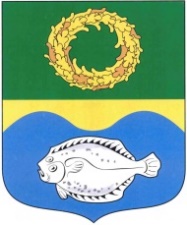 ОКРУЖНОЙ СОВЕТ ДЕПУТАТОВМУНИЦИПАЛЬНОГО ОБРАЗОВАНИЯ«ЗЕЛЕНОГРАДСКИЙ МУНИЦИПАЛЬНЫЙ ОКРУГ КАЛИНИНГРАДСКОЙ ОБЛАСТИ»РЕШЕНИЕот 29 июня 2022 г.                                                                         № 195Зеленоградск                                  О согласовании принятия в муниципальную собственность Зеленоградского муниципального округа имущества, находящегося в собственности АО «Зеленоградсктеплоэнергетика»Заслушав и обсудив информацию заместителя главы администрации Зеленоградского муниципального округа Заболотного С.А., в соответствии со статьей  50 Федерального закона от 06.10.2003 № 131-ФЗ «Об общих принципах организации местного самоуправления в Российской Федерации», руководствуясь Положением о порядке приема имущества, находящегося в собственности граждан и юридических лиц, в муниципальную собственность муниципального образования «Зеленоградский городской округ», утвержденного решением окружного Совета депутатов Зеленоградского городского округа от 18.04.2018 № 208, окружной Совет депутатов Зеленоградского муниципального округаРЕШИЛ:1. Согласовать принятие в муниципальную собственность Зеленоградского муниципального округа имущества, находящегося в собственности АО «Зеленоградсктеплоэнергетика», согласно приложению2. Опубликовать решение в газете «Волна» и разместить на официальном сайте органов местного самоуправления Зеленоградского муниципального округа.3. Решение вступает в силу со дня официального опубликования.Глава Зеленоградского муниципального округа                                        С.В. КулаковПриложение к решению окружного Совета депутатов Зеленоградского муниципального округа  от 29 июня 2022 г. № 195     №п/пНаименованиеимуществаАдрес места нахождения имуществаИндивидуализирующиехарактеристикиимуществаТеплотрасса Калининградская область, г. Зеленоградск, ул. Бровцева и ул. ПобедыОбщая протяженность – 230 п.м.